河南微法院使用手册法官适用【首次进入】微信首页，点击右上角“搜索”，输入“河南移动微法院”，点击进入河南移动微法院小程序。【再次进入】微信首界面下拉，可在“最近使用”中看到“河南移动微法院”小程序，点击进入即可。一、首页打开微法院小程序，首页如图1.1所示：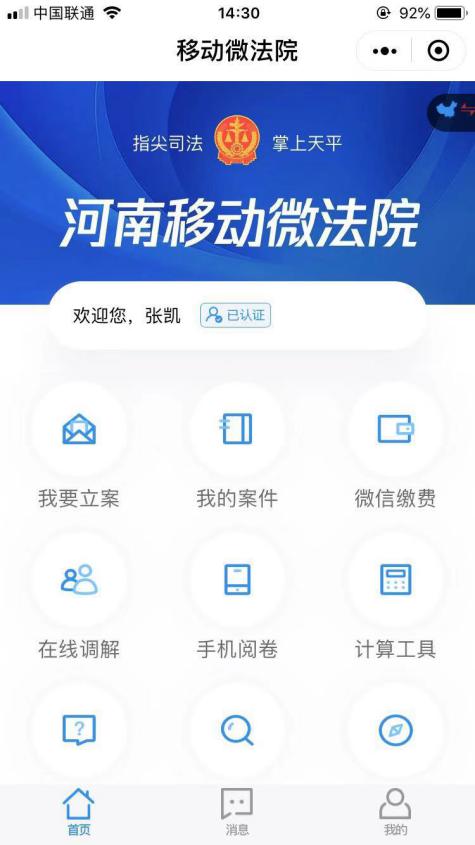 图1.1通过右下角我的页签，切换页面，通过右上角下拉选择法官身份，如图1.2所示。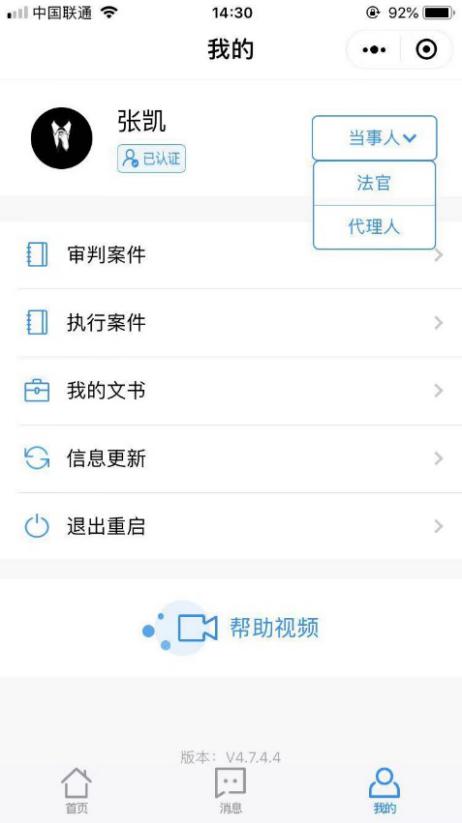 图 1.2二、我的案件1、审判案件点击我的案件，弹出对话框如图2.1。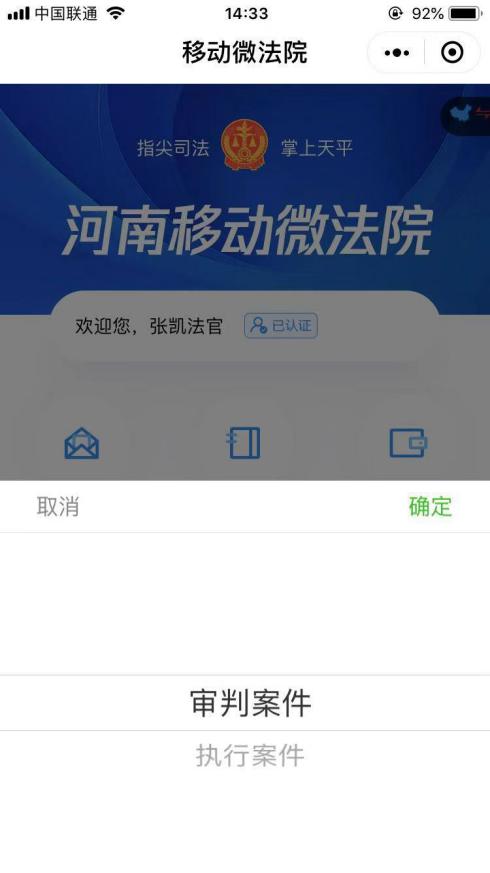 图2.1	点击“审判案件”，进入审判案件列表。1.1案件列表法官在主页点击“我的案件”按钮，进入所承办案件列表页，在“我的案件”页面可进行案号、名称等字段的模糊搜索，并可进行未结和已结案件的分类查阅。通过点击右侧下拉按钮按照立案时间进行排序。图2.1.1.1为未结案件列表。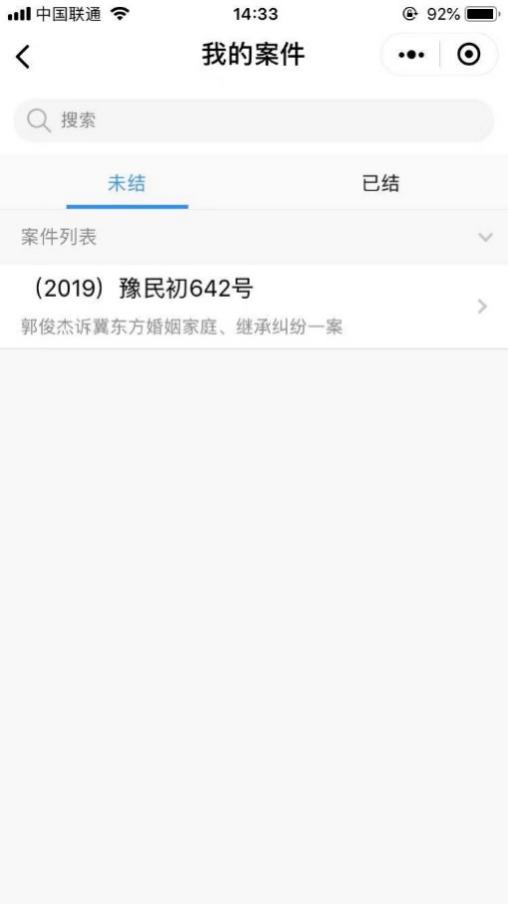 图2.1.1.1图2.1.1.2为已结案件列表。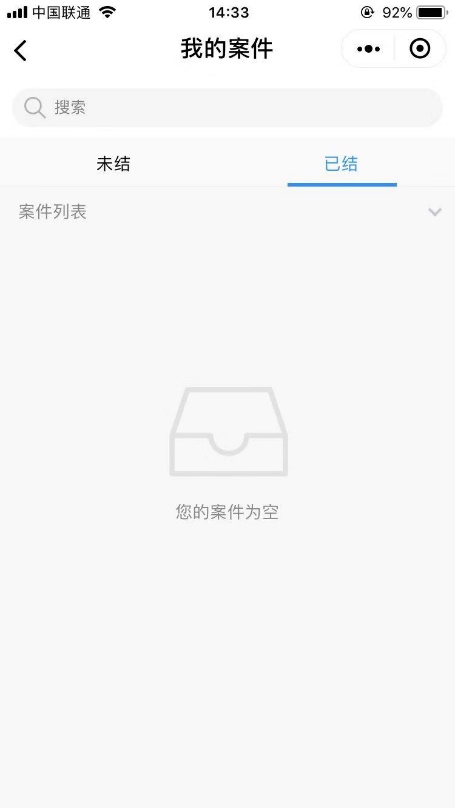 图2.1.1.21.2掌上法庭消息页面在我的案件页面点击具体案件可进入掌上法庭页面，如图2.1.2.1。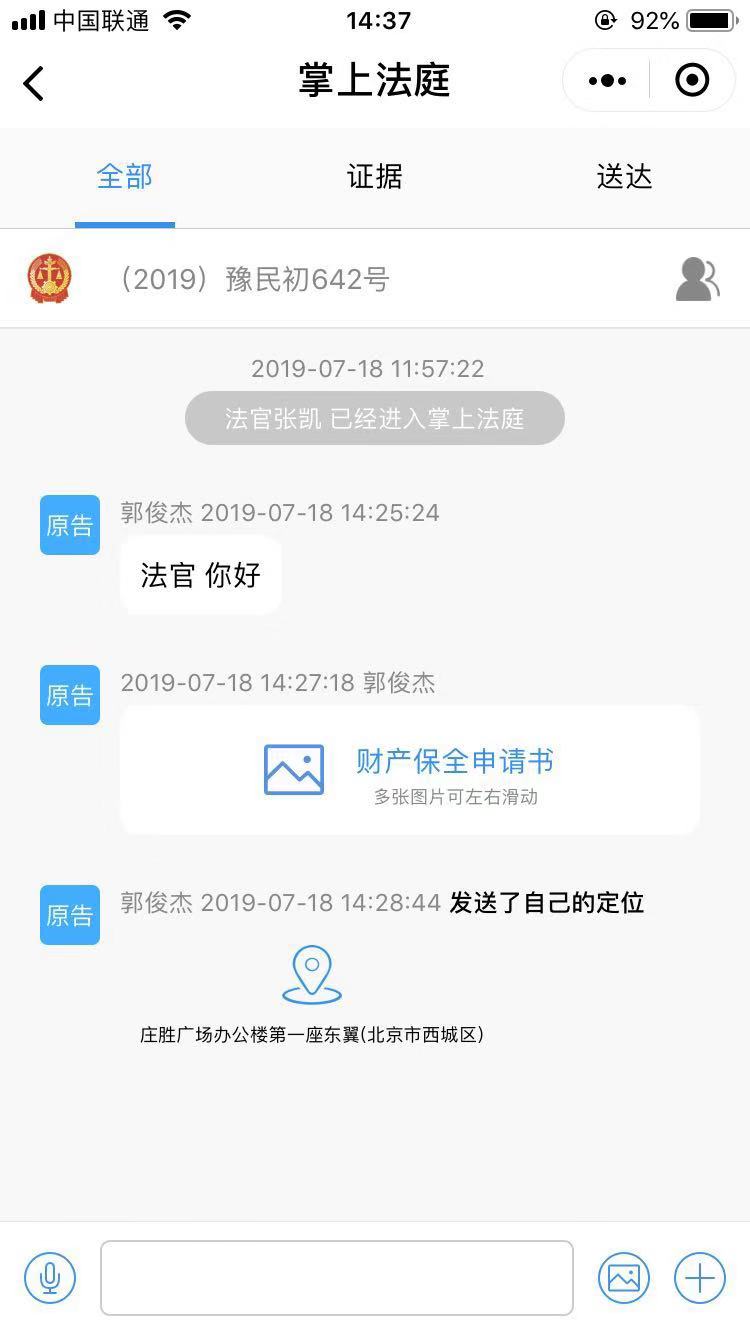 图2.1.2.1如图2.1.2.2，法官在掌上法庭页面可进行证据和送达内容的分类查看，默认展示全部消息的聊天界面。图2.1.2.2如图2.1.2.3，点击切换至“证据”可只查看证据及质证消息。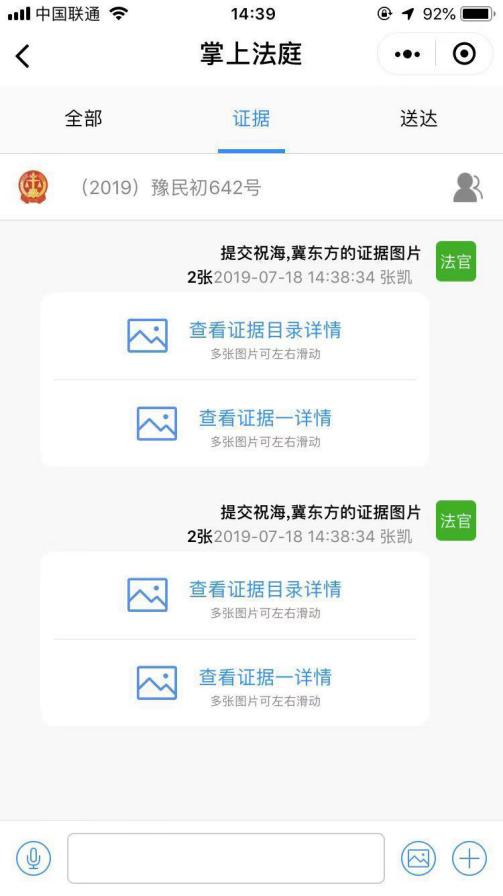 图2.1.2.3如图2.1.2.4，点击切换至“送达”可只查看送达消息。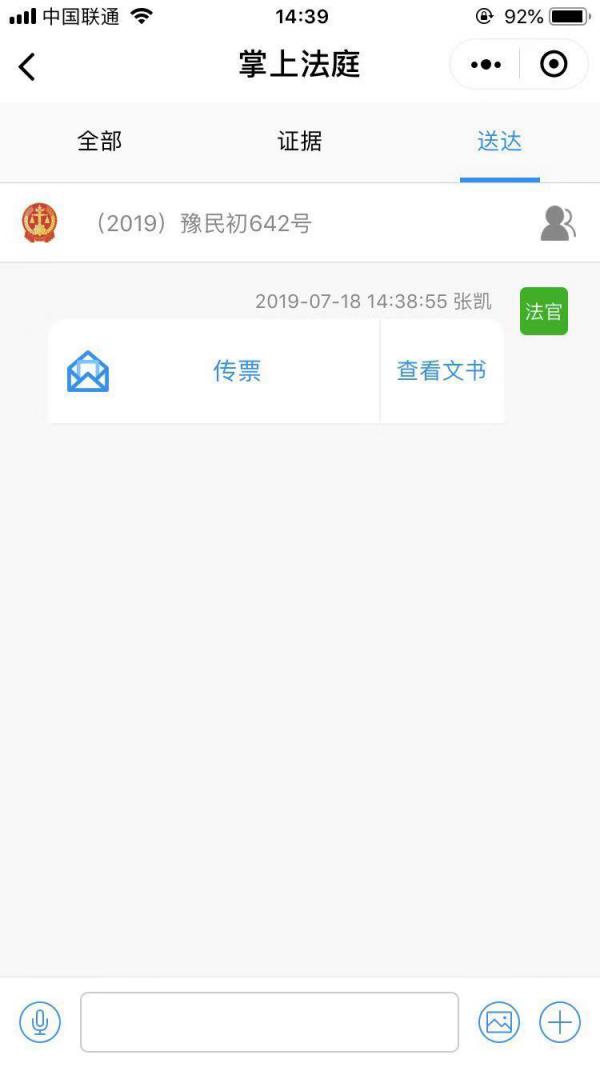 图2.1.2.41.3审判法官页面功能点击掌上法庭页面右下角的加号，可进入功能页面。如图2.1.3，为点击加号弹出选项页。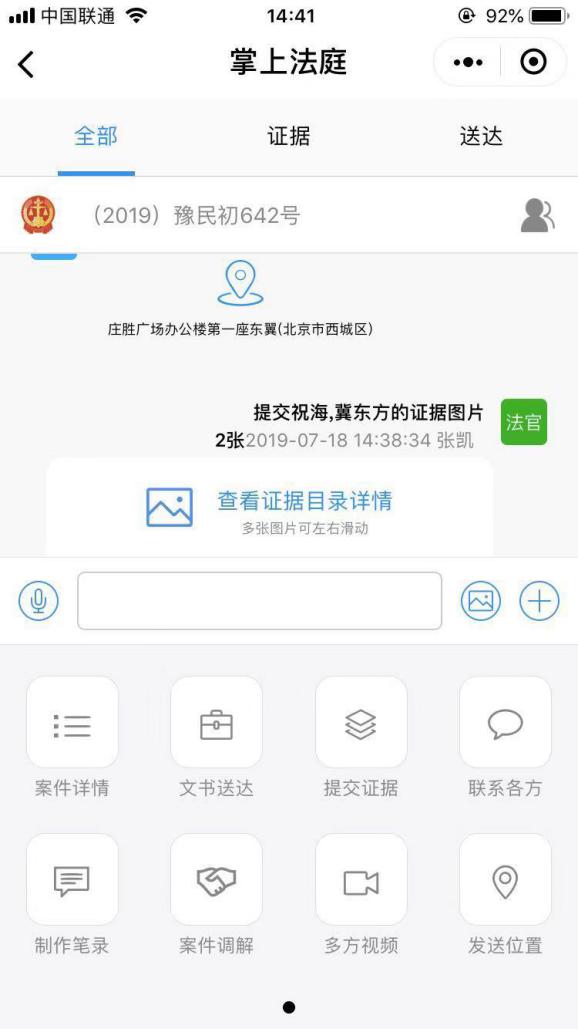 图2.1.31.3.1案件详情案件详情页面包括基本信息、案件主体等，默认展示基本信息。如图2.1.3.1所示，为案件基本信息页面。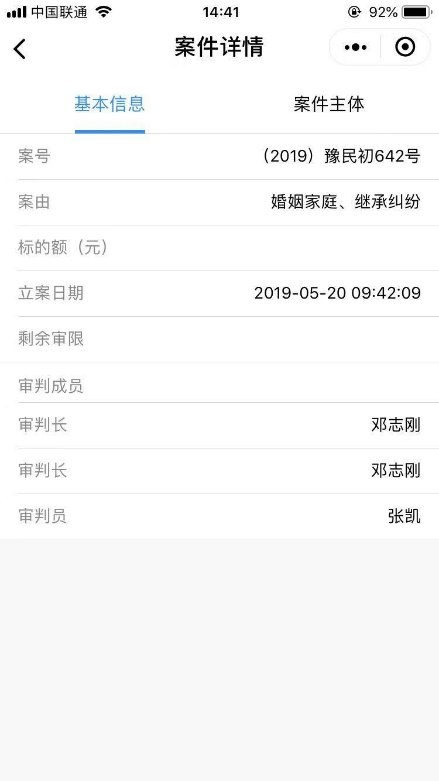 图2.1.3.1     图2.1.3.2为案件主体页面，点击案件主体，可展示当事人和代理人的信息。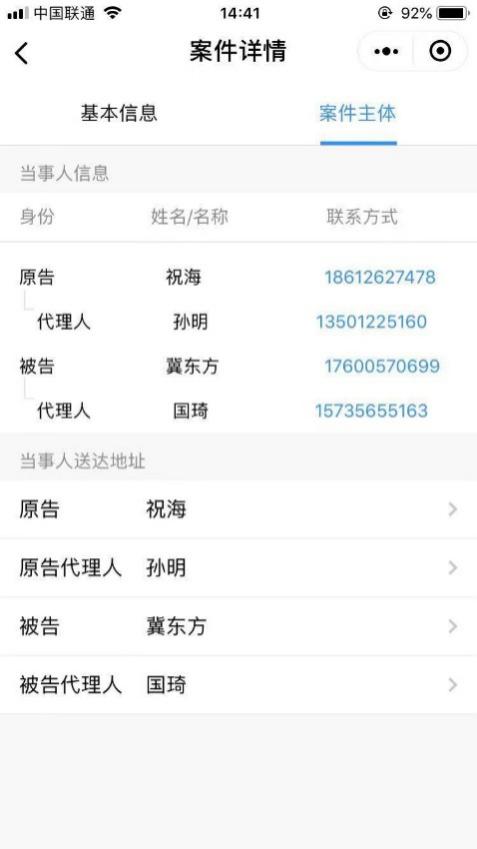 图2.1.3.21.3.2文书送达文书送达页面可添加文书图片，以及进行文书类型的选择，点击继续添加，可以发送多个文书，并可进行接收方的选择，点击下一步，可进行发送前的文书预览，确认后可选择确认发送和返回修改。如图2.1.3.3，为文书送达的操作页面。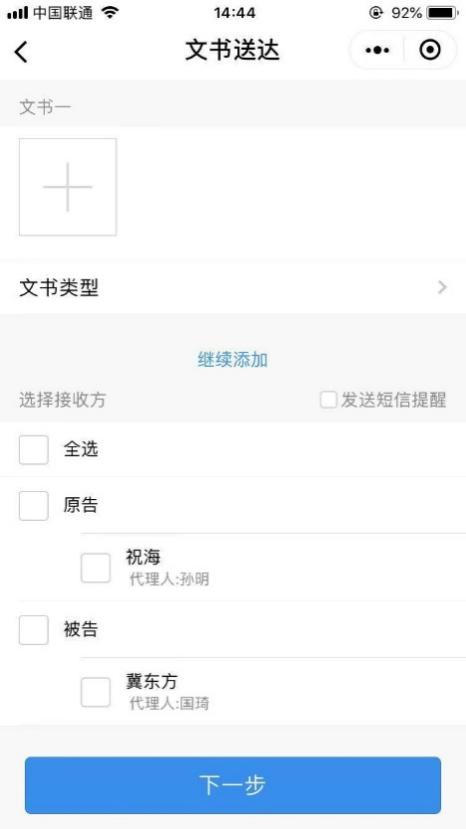 图2.1.3.3如图2.1.3.4，为文书类型选择页面，每次只能选择一种文书类型。其中类型“申请书”暂不支持。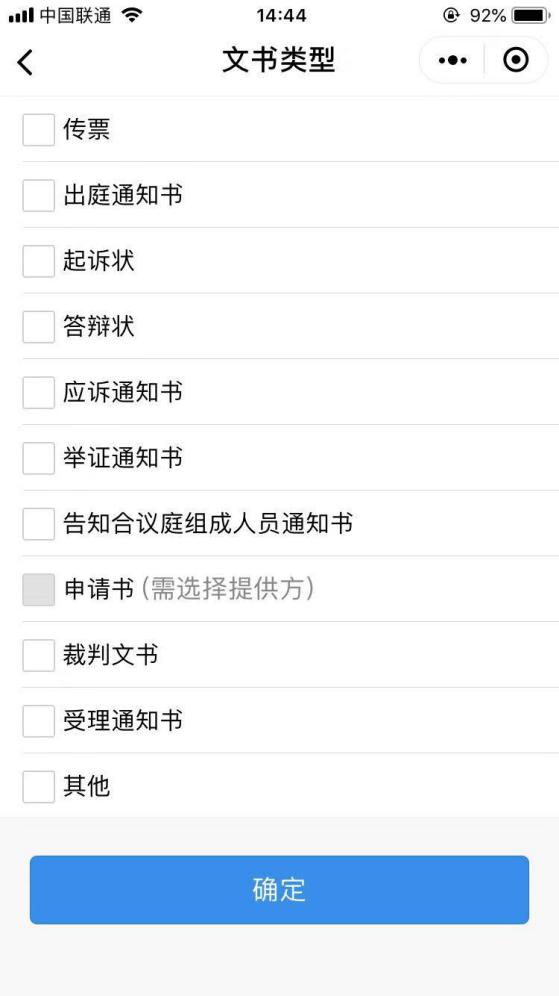 图2.1.3.4      如图2.1.3.5，为文书发送前确认发送信息页面。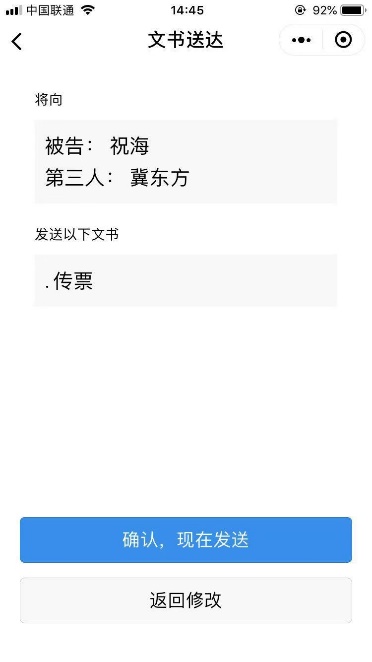 图2.1.3.51.3.3提交证据提交证据页面可以提交证据图片，并可进行证据提供方的选择，确认无误后点击提交。如图2.1.3.6，为提交证据页面。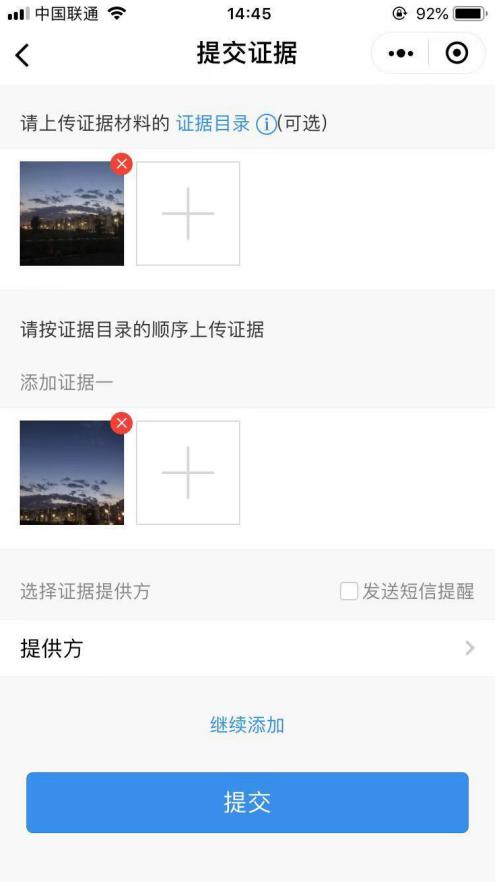 图2.1.3.6      如图2.1.3.7，法官提交证据时，证据的提供方选择页面。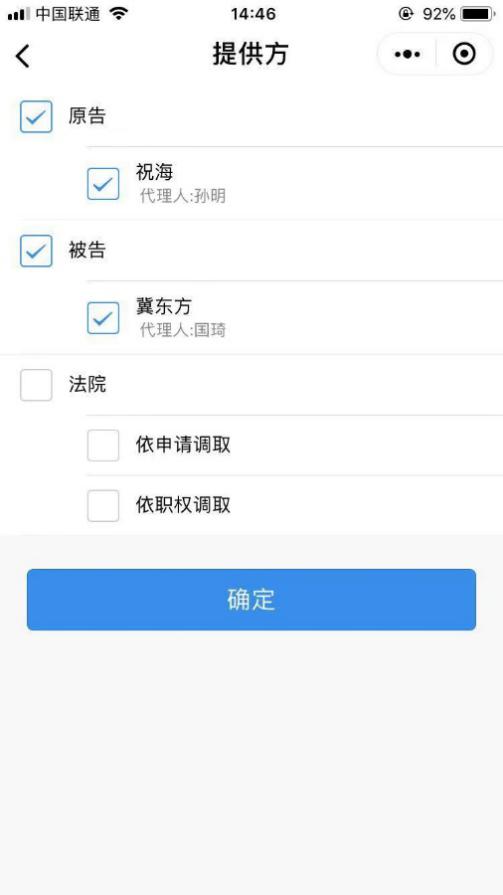 图2.1.3.7    如图2.1.3.8，为发送前确认页面。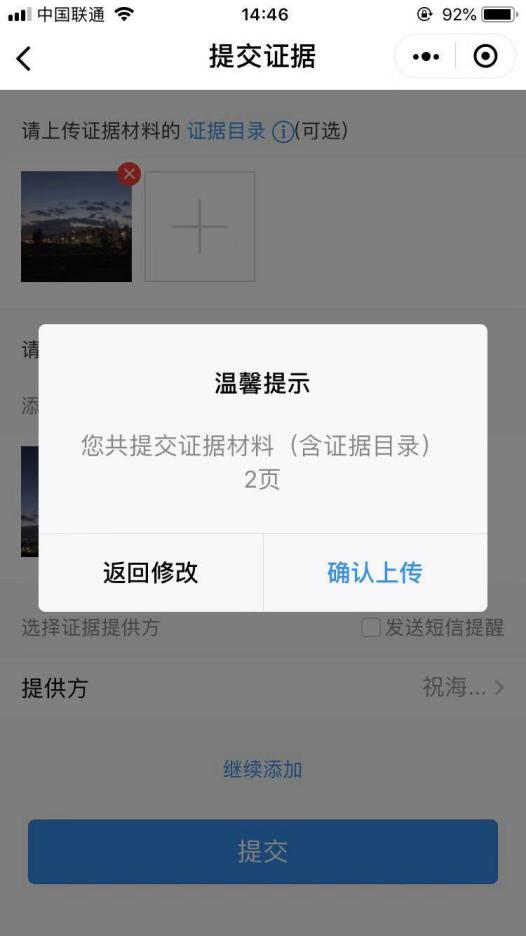 图2.1.3.81.3.4联系各方联系各方页面可通过选择接收方，私信发送文字、图片、语音、视频等消息。如图2.1.3.9所示，为联系各方页面。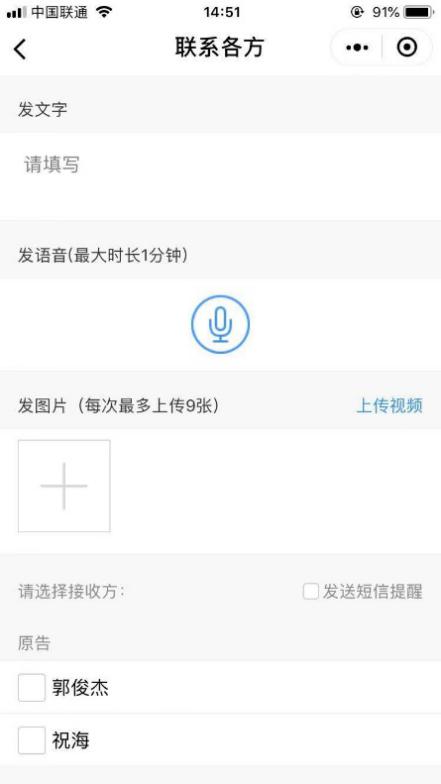 图2.1.3.91.3.5制作笔录本功能可发送预存告知书、笔录图片、文字笔录等，其中文字输入可以选择快捷输入。发送笔录可以选择相对应的接收方，如未进行选择，则默认为全员接收。如图2.1.3.10，可选择三种形式的笔录。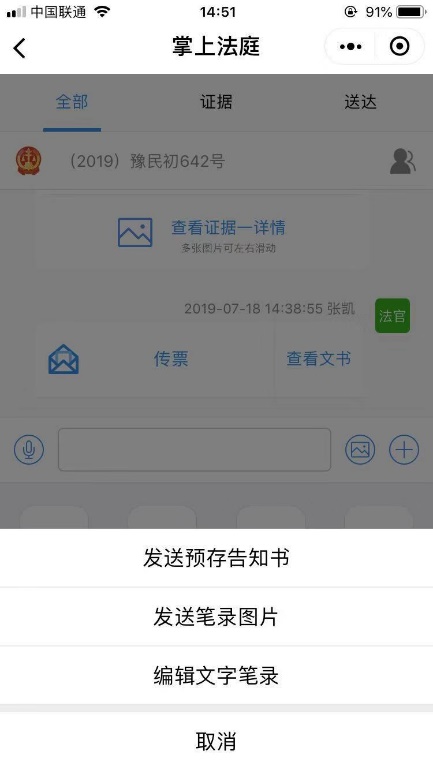 图2.1.3.10如图2.1.3.11所示，为发送预存告知书的界面，包括告知书、庭审告知书两类。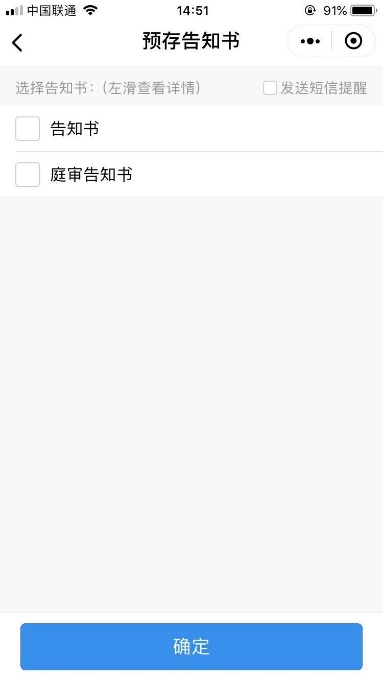 图2.1.3.11如图2.1.3.12所示，为发送笔录图片的界面。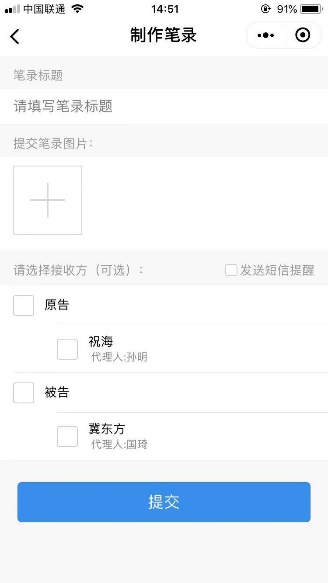 图2.1.3.12如图2.1.3.13所示，为发送文字笔录的界面。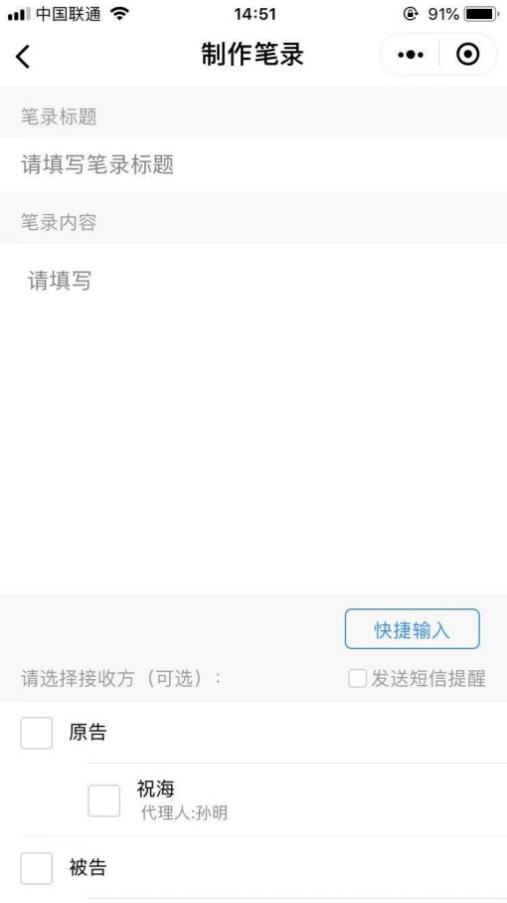 图2.1.3.13点击快捷输入按钮，打开界面如图2.1.3.14所示。可以多项选择，且选择后可进行编辑。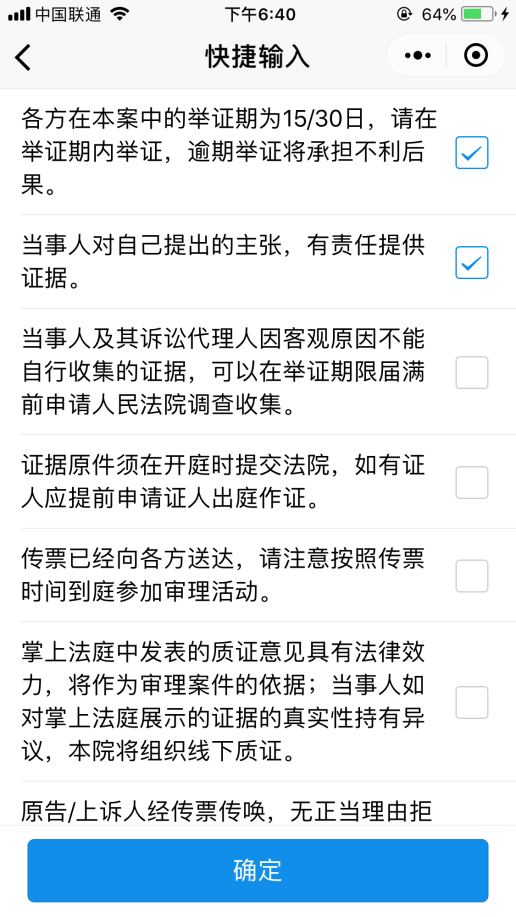 图2.1.3.141.3.6案件调解案件调解页面可进行文字、图片等调解相关消息的发送，以及调解协议的拟制和签署，如图2.1.3.15所示。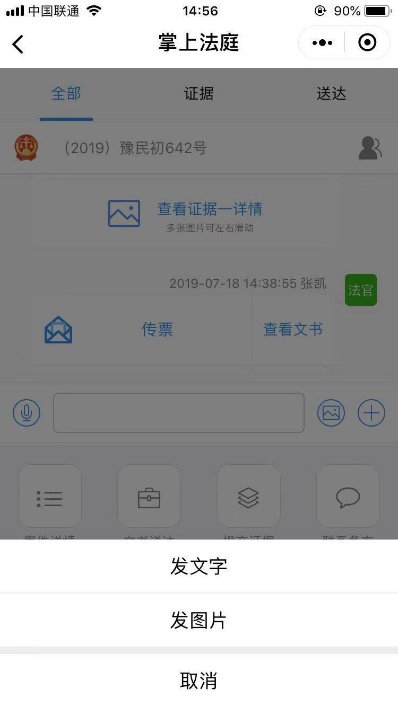 图2.1.3.15如图2.1.3.16所示，为文字调解协议发送页面。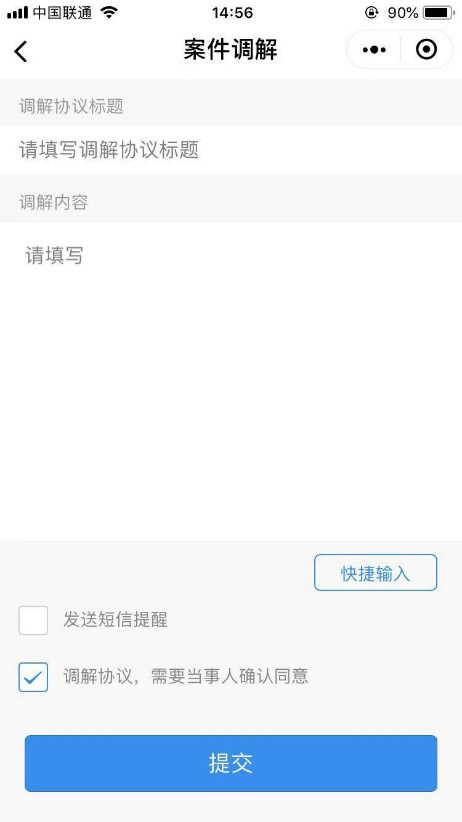 图2.1.3.16点击快捷输入按钮，打开界面如图2.1.3.17所示，可以多项选择，且选择后可进行编辑。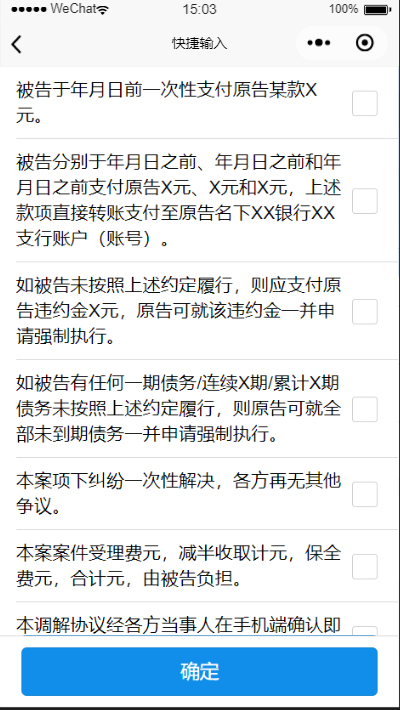 图2.1.3.17如图2.1.3.18所示，为图片调解协议发送页面。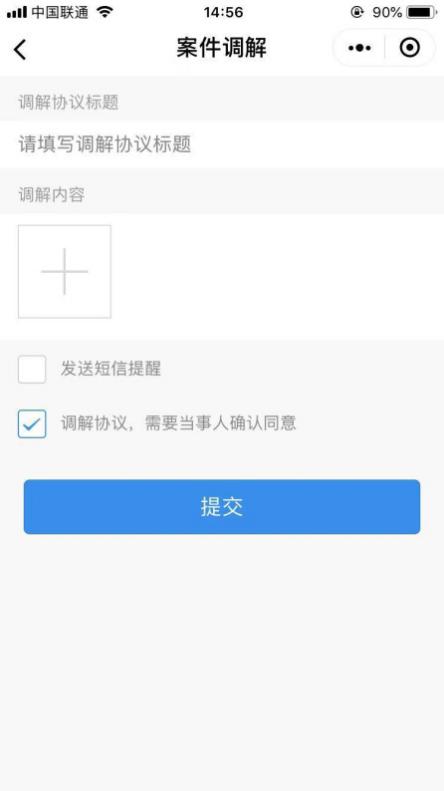 图2.1.3.181.3.7多方视频如图2.1.3.19所示，多方视频功能可邀请当前在线的当事人（及代理人）视频沟通。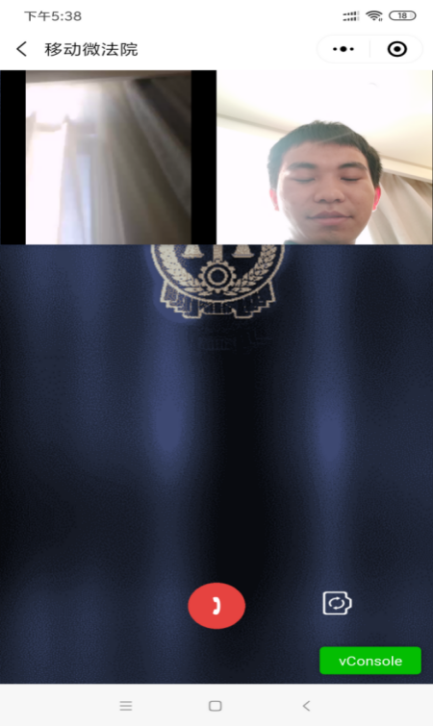 图2.1.3.191.3.8发送位置如图2.1.3.20所示，在发送位置页面，法官可以向所有诉讼参与人发送位置信息。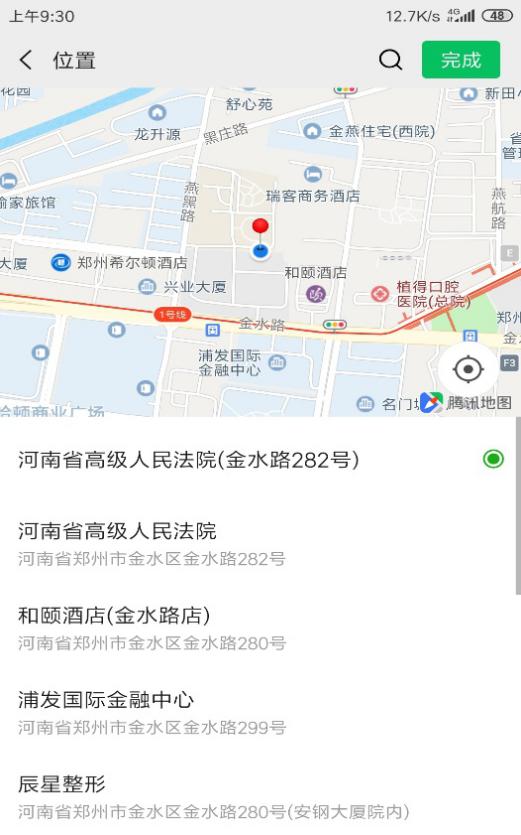 图2.1.3.20